УТВЕРЖДАЮ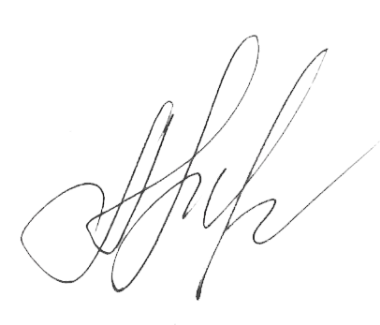 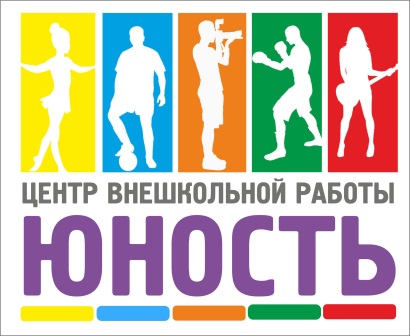 ДиректорМОУ ДО «ЦВР «Юность»_________А.В. ТкачукПлан мероприятийМОУ ДО «ЦВР «Юность» на 2018 годЗнаменательные даты 2018 года:2018100-летие российской системы дополнительного образования2018Год добровольца (волонтера) в Российской Федерации201880-летие Хабаровского края201820-летие Центра внешкольной работы «Юность»2018-202710-летие детства в Российской Федерации№п/пМероприятия, решаемые вопросыСрок исполнения(периодичность)ИсполнительЯНВАРЬЯНВАРЬЯНВАРЬЯНВАРЬРазвитие детского и молодежного спортаРазвитие детского и молодежного спортаРазвитие детского и молодежного спортаРазвитие детского и молодежного спорта1Традиционный турнир по дворовому футболу «Морозко -2017» (Лига города Юности)13.01-15.03.2018Козлов Э. В.Лагунов В. В.2Участие в ДВ турнир памяти героя Советского Союза А. В. Вилкова по самбо (г. Сов. Гавань)12.01-14.01.2018Сухомлинов И. А.Фролов А. В.3Участие в ДВ турнир  по самбо на призы администрации г. Благовещенск06.01-08.01.2018Сухомлинов И. А.4Участие в краевых соревнованиях по кикбоксингу12.01.2018Ляпенков А.В.Поддержка и развитие талантливой и инициативной молодежиПоддержка и развитие талантливой и инициативной молодежиПоддержка и развитие талантливой и инициативной молодежиПоддержка и развитие талантливой и инициативной молодежи1Участие в городской торжественной церемонии «Созвездий новых имена» (концертные номера)20.01.2018Алтухова Т.А.2Окружной этап городской интеллектуальной игры «Игра столов» среди школьных команд31.01.2018Кириллов Г.Ф.3Реализация проекта «Юниоры Ворлдскилс»в течение месяцаЗайцева А.И.4Конкурс профессионального мастерства педагогов-организаторов и специалистов по работе с молодежью «К вершинам мастерства»25.01.2018Ильина А.В.Куракина Е.Н.Формирование гражданско-патриотической позицииФормирование гражданско-патриотической позицииФормирование гражданско-патриотической позицииФормирование гражданско-патриотической позиции1«День открытых дверей» для школ Центрального округа, в рамках двухмесячника по военно-патриотическому воспитаниюС 25.01.2018Пивоваров Ю. Н.Помчалова Т. А.2Акция «Посылка солдату» среди воспитанников ЦентраС 25.01.2018Редькина Н. В.3Реализация проекта по созданию интерактивного музея «Статус»в течение месяцаКосова С.В.4Участие в городских соревнованиях по военному троеборью (в рамках проекта «Юнармия»)28.01.2018Цветков А.В.Помчалова Т.А.Культурно-досуговые мероприятияКультурно-досуговые мероприятияКультурно-досуговые мероприятияКультурно-досуговые мероприятия7Цикл мероприятий «Нам праздник веселый зима принесла!» для школ Центрального округаВ течение месяца (по заявкам)Редькина Н. В.Кириллов Г. Ф.Зайцева А. И.9Участие в городской Торжественной церемонии «Созвездий новых имена»19.01.2018Алтухова Т. А.10Развлекательно-игровая программа для воспитанников Центра «В поисках Татьяны», посвященной Дню Татьяны25.01.2018Редькина Н. В.Кириллов Г. Ф.Зайцева А. И.Развитие ДМООРазвитие ДМООРазвитие ДМООРазвитие ДМОО1Репетиции команды КВН для участия в городских играхВ течение месяцаМагзюмова А. Л.2Работа школы «Планета Тайга»В течение месяцаСвириденко Н.В.Матюхин Д.А.3Работа общественного отряда «Дружина»В течение месяца»Косова С. В.4Работа клуба настольных игр «ПОНИ»В течение месяцаБаталов И.В.Волонтерская деятельность, развитие добровольчестваВолонтерская деятельность, развитие добровольчестваВолонтерская деятельность, развитие добровольчестваВолонтерская деятельность, развитие добровольчества1Реализация проекта «Театр на ладони» (репетиции)В течение месяцаСоболевская Л.В.Руина А.Ю.Молодежное объединение «Занятость и трудоустройство»Молодежное объединение «Занятость и трудоустройство»Молодежное объединение «Занятость и трудоустройство»Молодежное объединение «Занятость и трудоустройство»1Сравнительный анализ трудоустройства подростков за предыдущие годаДо 15.01.18Куракина Е. Н.2Изучение спроса предприятий города на организацию временных рабочих мест для подростков, планирование работы на годВ течение месяцаКуракина Е. Н.3Бриффинг «В чем заключается успех человека?»20.01.18Куракина Е.Н.4Работа в рамках реализации авторского социального проекта «Сетевое интерактивное средство обучения», 4 этап: Googl Docs – бесплатный онлайн-офис.в течение месяцаКуракина Е.Н.№п/пМероприятия, решаемые вопросыСрок исполнения(периодичность)ИсполнительФЕВРАЛЬФЕВРАЛЬФЕВРАЛЬФЕВРАЛЬРазвитие детского и молодежного спортаРазвитие детского и молодежного спортаРазвитие детского и молодежного спортаРазвитие детского и молодежного спорта1Традиционный турнир по дворовому футболу «Морозко -2017» (Лига города Юности)13.01-15.03.2018Козлов Э. В.Лагунов В. В.2Участие в ДВ турнир памяти В. Г. Канашкина по самбо г. Хабаровска 17.02-19.02.17Фролов А.В.3Участие в Первенство Хабаровского края  по самбо – отбор на ДФО (г. Хабаровск)24.02.-26.02.17Фролов А. В.4Чемпионат по мини-бенди «Плетенный мяч» среди команд жилмассива Центрального округа»13.02.2018Лагунов В. В.Редькина Н.В.5Участие в краевых соревнованиях по кикбоксингу02-06.02.2018Ляпенков А.В.6Участие в краевых соревнованиях по пауэрлифтингув течение месяца Яровенко К.Е.Поддержка и развитие талантливой и инициативной молодежиПоддержка и развитие талантливой и инициативной молодежиПоддержка и развитие талантливой и инициативной молодежиПоддержка и развитие талантливой и инициативной молодежи1Окружной этап городской интеллектуальной игры «Игра столов» среди школьных команд01.02.2018Кириллов Г.Ф.2Участие в открытом городском конкурсе хореографического искусства «Стихия танца»09-10.02.2018Артемцева Т.В.Павлова Л.Я.3Участие в городском Фестивале патриотических песен15.02.2018Алтухова Т. А.Осинцева А. В.4Участие в городском празднике «Масленица, дорогая, гостья вековая!» (концертные номера)17.02.2018Алтухова Т.А.5Участие в полуфинале городского конкурса школьных команд КВН26.02.2018Магзюмова А.Л.6Конкурс патриотической песни среди детей и молодежи «Песни, рожденные сердцем!»21.02.2018Редькина Н.В.7Реализация проекта «Юниоры Ворлдскилс». Подготовка участников для участия в фестивале «ТЕХНОФЕСТ»в течение месяцаЗайцева А.И.8Участие в ежегодном международном конкурсе по английскому языку «Лисенок»в течение месяцаАнисимова В.К.9Организация выставки детского творчества, посвященного Дню защитника Отечества «Самый лучший папа»15-23.02.2018Ёрш А.В., Климова М.Н.10Участие в городском вокальном  конкурсе «Хрустальная нота» 15-17.02.2018 Алтухова Т.А., Осинцева А.В.Формирование гражданско-патриотической позицииФормирование гражданско-патриотической позицииФормирование гражданско-патриотической позицииФормирование гражданско-патриотической позиции1«День открытых дверей» для школ Центрального округа, в рамках двухмесячника по военно-патриотическому воспитаниюв течение месяца по заявкамПивоваров Ю. Н.Помчалова Т. А.2Акция «Посылка солдату» среди воспитанников Центрадо 20.02.18Редькина Н. В.3Межрайонная игра-квест для школьных команд по истории Сталинградской битвы15-16.02.2018Помчалова Т.А.4Торжественное построение. Возложение венков к памятнику «Черный тюльпан». Встреча с участниками локальных войн.15.02. 18Пивоваров Ю. Н.Помчалова Т. А.5Участие в городском городском Сретенском бале15.02.18Пивоваров Ю. Н.Помчалова Т. А.61 этап межрайонного конкурса «Защитницы Отечества» 16.02.2018Помчалова Т.А.7«Февральский бал» для курсантов ВТК им. А. В. Суворова21.02.18Пивоваров Ю. Н.Помчалова Т. А.8Участие в городском торжественном собрании, посвященном Дню защитников Отечества22.02.18Алтухова Т. А.Кириллова Ю. С.Пивоваров Ю. Н.9Торжественное построение кадетов и курсантов. Торжественный марш к Мемориальному комплексу, возложение цветов к вечному огню.23.02.18Пивоваров Ю. Н.Помчалова Т. А.10Реализация проекта по созданию интерактивного музея «Статус»в течение месяцаКосова С.В.Культурно-досуговые мероприятияКультурно-досуговые мероприятияКультурно-досуговые мероприятияКультурно-досуговые мероприятия1Цикл мероприятий «Нам праздник веселый зима принесла!» для школ Центрального округаВ течение месяца (по заявкам)Редькина Н. В.Кириллов Г. Ф.Зайцева А. И.2Игровые программы для учащихся Центра и учащихся школ «День Святого Валентина»1402.2018Редькина Н.В.3Праздник двора на жилмассиве Центра «Юность» «Масленица»17.02.2018Кириллов Г.Ф., Редькина Н.В.4Экскурсии в Музей славы МВДпо согласованиюКосова С.В.5Тематическая игровая программа для учащихся Центра «Браво, защитники!»22.02.2018Редькина Н.В.Развитие ДМООРазвитие ДМООРазвитие ДМООРазвитие ДМОО1Репетиции команды КВН для участия в городских играхВ течение месяцаМагзюмова А. Л.2Работа школы «Планета Тайга»В течение месяцаСвириденко Н.В.Матюхин Д.А.3Работа общественного отряда «Дружина»В течение месяца»Косова С. В.4Работа клуба настольных игр «ПОНИ»В течение месяцаБаталов И.В.Волонтерская деятельность, развитие добровольчестваВолонтерская деятельность, развитие добровольчестваВолонтерская деятельность, развитие добровольчестваВолонтерская деятельность, развитие добровольчества1Реализация проекта «Театр на ладони» (репетиции)В течение месяцаСоболевская Л.В.Руина А.Ю.2Организация работы волонтерского отряда «Благо».  Акция «Обнимашки»В течение месяца (еженедельно)Соболевская Л.В3Реализация проекта «Чистые правила» (акция – раздача информационных листовок с анонсом предстоящих мероприятий)22.02.2018Зайцева А.И.4Акция-марафон «Копилка добрых дел»с 15.02 по 30.09.2018Куракина Е.Н.Молодежное объединение «Занятость и трудоустройство»Молодежное объединение «Занятость и трудоустройство»Молодежное объединение «Занятость и трудоустройство»Молодежное объединение «Занятость и трудоустройство»1Составление писем-обращений на предприятия города о выделении временных рабочих мест для подростковВ течение месяцаКуракина Е.Н.2Тренинг «Профессиональные качества для разных видов профессий»В течение месяцаКуракина Е. Н.3Диспут на тему «Любовь и дружба – нужны ли они сейчас?»По заявкамКуракина Е.Н.4Работа в рамках реализации авторского социального проекта «Сетевое интерактивное средство обучения», 5 этап: Googl Презентация – бесплатный онлайн-офис.в течение месяцаКуракина Е.Н.№п/пМероприятия, решаемые вопросыСрок исполнения(периодичность)ИсполнительМАРТМАРТМАРТМАРТРазвитие детского и молодежного спортаРазвитие детского и молодежного спортаРазвитие детского и молодежного спортаРазвитие детского и молодежного спорта1Традиционный турнир по дворовому футболу «Морозко -2017» (Лига города Юности)13.01-15.03.2018Козлов Э. В.Лагунов В. В.2Спортивные состязания, игровые программы  на зимней  площадке для школ ЦОВ течение месяцаЛагунов В. В.Тимаев В. Х.Редькина Н. В.3Спартакиада по видам спорта в дни весенних каникул - 201826.03-01.04.2018Козлов Э. В.Лагунов В. В.4Участие в городских и краевых соревнованиях по видам спорта В соответствии с планом проведения спортивных соревнованийТимаев В.Х.,Ляпенков А.В.,Фролов А.В.,Яровенко К.Е.Поддержка и развитие талантливой и инициативной молодежиПоддержка и развитие талантливой и инициативной молодежиПоддержка и развитие талантливой и инициативной молодежиПоддержка и развитие талантливой и инициативной молодежи1Участие в краевом конкурсе  хореографических коллективов «Блестящие дивертисменты»В течение месяцаАртемцева Т.В.Павлова Л.Я.2Участие в городском торжественном собрании, посвященном 8 марта07.03.2018Алтухова Т.А.Участие в межрайонном фестивале «Театральное зазеркалье»с 19.03.2018Руина А.Ю.3Региональный конкурс «Картины великих художников своими глазами»март-июньИльина А.В.4Окружной этап городского конкурса агитбригад «На всякий пожарный случай!»по отдельному графикуКириллов Г.Ф.5Реализация проекта «Юниоры Ворлдскилс». Подготовка участников для участия в фестивале «ТЕХНОФЕСТ»в течение месяцаЗайцева А.И.6Организация выставки творческих работ учащихся, посвященных 8 марта01-08.03.2018Руководители объединений творческой направленности7Участие в «Неделе культуры» города и праздничном вечере, посвященном Дню работников культуры19-25.03.2018, 23.03.2018Алтухова Т.А.Формирование гражданско-патриотической позицииФормирование гражданско-патриотической позицииФормирование гражданско-патриотической позицииФормирование гражданско-патриотической позиции1Городской конкурс «Защитницы Отечества» среди курсанток ВПОВ течение месяцаПомчалова Т. А.2Реализация проекта по созданию интерактивного музея «Статус»в течение месяцаКосова С.В.Культурно-досуговые мероприятияКультурно-досуговые мероприятияКультурно-досуговые мероприятияКультурно-досуговые мероприятия1«Прощание с Азбукой» - театрализованный праздник для школьниковв течение месяца по заявкамРедькина Н.В.2Киноночь – квест «В поисках пропавшей кинопленки»02.03.2018Соболевская Л.В.3Тематическая конкурсная программа для учащихся школ «Длинная коса – всему миру краса!»05.03.2018Редькина Н.В.4Праздничная театрализованная концертная программа «Для милых мам!»06.03.2018Редькина Н.В.5Тематические конкурсно-игровые программы для школьников В течение месяца по заявкамРедькина Н.В.Развитие ДМООРазвитие ДМООРазвитие ДМООРазвитие ДМОО1Репетиции команды КВН для участия в городских играхВ течение месяцаМагзюмова А. Л.2Работа школы «Планета Тайга»В течение месяцаСвириденко Н.В.Матюхин Д.А.3Работа общественного отряда «Дружина»В течение месяца»Косова С. В.4Работа клуба настольных игр «ПОНИ»В течение месяцаБаталов И.В.Волонтерская деятельность, развитие добровольчестваВолонтерская деятельность, развитие добровольчестваВолонтерская деятельность, развитие добровольчестваВолонтерская деятельность, развитие добровольчества1Городская благотворительная акция «Белая ромашка», приуроченная ко Дню борьбы с туберкулезом24.03.2017Куракина Е.Н.2Акция «Все за чистый город!» (уборка памятных мест города)в течение месяцаСоболевская Л.В.3Реализация проекта «Театр на ладони» (репетиции)В течение месяцаСоболевская Л.В.Руина А.Ю.4Работа волонтерского отряда «Благо»В течение месяцаСоболевская Л.В5Реализация проекта «Чистые правила» В течение месяцаЗайцева А.И.6Акция-марафон «Копилка добрых дел»с 15.02 по 30.09.2018Куракина Е.Н.Молодежное объединение «Занятость и трудоустройство»Молодежное объединение «Занятость и трудоустройство»Молодежное объединение «Занятость и трудоустройство»Молодежное объединение «Занятость и трудоустройство»1Составление банка данных подростков для трудоустройстваВ течение месяцаКуракина Е. Н.2Работа с предприятиями города по организации временных рабочих местВ течение месяцаКуракина Е. Н.3Заключение договоров с предприятиями, с ЦЗНВ течение месяцаКуракина Е. Н.4Практическая работа с элементами деловой игры «Секреты успешного резюме. Будьте оригинальны!»В течение месяца по заявкамКуракина Е.Н.5Активное участие в волонтерской деятельности в рамках всемирной Недели добраВ течение месяцаКуракина Е.Н.Организация каникулярной занятостиОрганизация каникулярной занятостиОрганизация каникулярной занятостиОрганизация каникулярной занятости1Реализация программы лагеря с дневным пребыванием «Большое дело на маленьких каникулах»26.03-30.03.2018Зайцева А.И.Куракина Е.Н.2Организация военизированного лагеря для учащихся на базе воинской части (в рамках реализации проекта «ЮнАрмия»)26.03-30.03.2018Цветков А.М.Помчалова Т.А.№п/пМероприятия, решаемые вопросыСрок исполнения(периодичность)ИсполнительАПРЕЛЬАПРЕЛЬАПРЕЛЬАПРЕЛЬРазвитие детского и молодежного спортаРазвитие детского и молодежного спортаРазвитие детского и молодежного спортаРазвитие детского и молодежного спорта1Спортивные состязания, игровые программы  для школ ЦОВ течение месяцаЛагунов В. В.Тимаев В. Х.Редькина Н. В.2Участие в городских и краевых соревнованиях по видам спорта В соответствии с планом проведения спортивных соревнованийТимаев В.Х.,Ляпенков А.В.,Фролов А.В.,Яровенко К.Е.3Соревнования по подтягиванию в семейном зачете (папа и я)в течение месяцаЯровенко К.Е.Яровенко А.А.Поддержка и развитие талантливой и инициативной молодежиПоддержка и развитие талантливой и инициативной молодежиПоддержка и развитие талантливой и инициативной молодежиПоддержка и развитие талантливой и инициативной молодежи1Участие в городском творческом проекте «Открытая сцена»07.04.2018Руина А.Ю.2Участие в городском фестивале «Волшебство театра»13-15.04.18Руина А. Ю.3Участие в городском концерте, посвященному Дню местного самоуправления20.04.18Алтухова Т. А.4Юбилейный отчетный концерт творческих коллективов, посвященный 20-летию Центра «Юность» в рамках городского фестиваля творческих коллективов «Мы вместе!»28.04.18ПДОПО5Участие в межрайонном фестивале «Магия танца»09.04.18Павлова Л. Я.Артемцева Т. В.Осинцева А.В.Марсадолова Н.А.6Региональный конкурс «Картины великих художников своими глазами»март-июньИльина А.В.7Реализация проекта «Юниоры Ворлдскилс». Подготовка участников для участия в фестивале «ТЕХНОФЕСТ». Подготовка фестиваля «ЮПИ»в течение месяцаЗайцева А.И.8Участие в городском конкурсе агитбригад «На всякий пожарный случай»апрельРуина А. Ю.Зайцева А. И.9Организация итоговой выставки детского и юношеского творчества «С днем рождения, Центр «Юность!»до 28.04.2018Педагоги – руководители студий изобразительного и прикладного творчества10Отчетный концерт ансамбля «Славница»апрельОсинцева А.В.Марсадолова Н.А.11Участие в краевом конкурсе профессионального мастерства специалистов по работе с молодежьюапрельПомчалова Т.А.Соболевская Л.В.Зайцева А.И.Формирование гражданско-патриотической позицииФормирование гражданско-патриотической позицииФормирование гражданско-патриотической позицииФормирование гражданско-патриотической позиции1Военно-спортивная эстафета, посвященная Дню Победы20.04.18Яровенко К. Е.Яровенко А. А.2Неделя экскурсий в Краеведческом музее для учащихся Центра «Юность»В течение месяцаКосова С. В.3Игровая программа «Ждут нас новые ракеты», посвященая Дню космонавтики (для школ Центрального округа)09-14.04.18Редькина Н. В.4День защиты детей от ЧС:- беседы в кружках и секциях;- «Безопасная эстафета» - спортивная программа19.04.18Косова С. В.5Реализация проекта по созданию интерактивного музея «Статус»в течение месяцаКосова С.В.Культурно-досуговые мероприятияКультурно-досуговые мероприятияКультурно-досуговые мероприятияКультурно-досуговые мероприятия1Тематические конкурсно-игровые программы для школьников В течение месяца по заявкамРедькина Н.В.2Игровая программа «День юмора и смеха»03.04.2018Зайцева А.И.Редькина Н.В.3Спортивно-игровая программа для учащихся «Путь к звездам», посвященная Дню космонавтики9-12.04.2018по заявкамРедькина Н.В.4«Открытый показ» - просмотр и обсуждение фильмов о Великой Отечественной войнепо отдельному графикуРуина А.Ю.5Конкурсно-игровая программа для учащихся «Знай правила движения, как таблицу умножения!»по заявкамРедькина Н.В.6Игровой турнир «Джаст-денс»26.04.2018Баталов И.В.Развитие ДМООРазвитие ДМООРазвитие ДМООРазвитие ДМОО1Репетиции команды КВН для участия в городских играхВ течение месяцаМагзюмова А. Л.2Работа школы «Планета Тайга»В течение месяцаСвириденко Н.В.Матюхин Д.А.3Работа общественного отряда «Дружина»В течение месяца»Косова С. В.4Работа клуба настольных игр «ПОНИ»В течение месяцаБаталов И.В.5Работа «Школы подготовки вожатых»В течение месяцаПомчалова Т.А.Волонтерская деятельность, развитие добровольчестваВолонтерская деятельность, развитие добровольчестваВолонтерская деятельность, развитие добровольчестваВолонтерская деятельность, развитие добровольчества1Проведение весенней недели добра:- Акция «Цветик-семицветик» (совместно с ОО «Красный крест»);- Акция «Станция радости» для детей д/д- Акция «Дружба поколений»22.04.1819.04.1818.04.18ПО2Реализация проекта «Театр на ладони» (итоговый спектакль)В течение месяцаСоболевская Л.В.Руина А.Ю.3Работа волонтерского отряда «Благо»В течение месяца Соболевская Л.В4Реализация проекта «Чистые правила» В течение месяцаЗайцева А.И.5Акция-марафон «Копилка добрых дел»с 15.02 по 30.09.2018Куракина Е.Н.Молодежное объединение «Занятость и трудоустройство»Молодежное объединение «Занятость и трудоустройство»Молодежное объединение «Занятость и трудоустройство»Молодежное объединение «Занятость и трудоустройство»1Составление банка данных подростков для трудоустройстваВ течение месяцаКуракина Е. Н.2Работа с предприятиями города по организации временных рабочих местВ течение месяцаКуракина Е. Н.3Подготовка и заключение договоров о взаимном сотрудничестве по организации временных рабочих мест с предприятиями, учреждениями и организациями городаВ течение месяцаКуракина Е. Н.4Организационное собрание подростков09.04.18Куракина Е. Н.5Активное участие в волонтерской деятельности в рамках всемирной Недели добраВ течение месяцаКуракина Е.Н.6Работа в рамках реализации авторского социального проекта «Сетевое интерактивное средство обучения», представление результата работы – создание и запуск «Сетевого сообщества подростков по профессиональному самоопределению» в социальной сети «ВК»В течение месяцаКуракина Е.Н.7Ролевая игра (кейс) «Современный имидж подростка. Успешное собеседование. Прием на работу»По заявкам школКуракина Е.Н.8Беседы на тему «Профессиональная ориентация»в течение месяцаКуракина Е.Н.Организация каникулярной занятостиОрганизация каникулярной занятостиОрганизация каникулярной занятостиОрганизация каникулярной занятости1Участие в городском конкурсе летних вариативных программ отдыха и занятости детей и подростков.12.04.18Соболевская Л.В.Руина А.Ю.Зайцева А.И.2Участие в городской Ярмарке «Лето, отдых, дети»16.04.17Соболевская Л.В.Руина А.Ю.Зайцева А.И.№п/пМероприятия, решаемые вопросыСрок исполнения(периодичность)ИсполнительМАЙМАЙМАЙМАЙРазвитие детского и молодежного спортаРазвитие детского и молодежного спортаРазвитие детского и молодежного спортаРазвитие детского и молодежного спорта1 Традиционный турнир по дворовому мини-футболу «Весенний марафон - 2018» - соревнования по мини-футболу19.05-27.05.2018Козлов Э. В.Лагунов В. В.2Спортивные состязания, игровые программы  для школ ЦОВ течение месяцаЛагунов В. В.Тимаев В. Х.Редькина Н. В.3Участие в городских и краевых соревнованиях по видам спорта В соответствии с планом проведения спортивных соревнованийТимаев В.Х.,Ляпенков А.В.,Фролов А.В.,Яровенко К.Е.Поддержка и развитие талантливой и инициативной молодежиПоддержка и развитие талантливой и инициативной молодежиПоддержка и развитие талантливой и инициативной молодежиПоддержка и развитие талантливой и инициативной молодежи1Городской праздничный концерт «Великая Победа», посвященный Дню Победы (участие)08.05.18Алтухова Т. А.Пивоваров Ю. Н.2Участие в городском конкур-фестивале эстрадного искусства «Ambito-premium»в течение месяцаАлтухова Т.А.3Региональный конкурс «Картины великих художников своими глазами»март-июньИльина А.В.4Реализация проекта «Юниоры Ворлдскилс». Подготовка участников для участия в фестивале «ТЕХНОФЕСТ». Подготовка фестиваля «ЮПИ»в течение месяцаЗайцева А.И.5Участие в городском конкурсе любителей эстрадной песни «Зажги свою звезду»19.05.18Алтухова Т. А.Осинцева А. В.6Участие в городском фестивале «ТЕХНОВЕСТ»майЗайцева А.И.7Отчетные концерты хореографических коллективов ЦентрамайАртемцева Т.В.Павлова Л.Я.Грек Н.А.Формирование гражданско-патриотической позицииФормирование гражданско-патриотической позицииФормирование гражданско-патриотической позицииФормирование гражданско-патриотической позиции1Акция «Полевая почта» - адресное поздравление ветеранов ВОВ и УТФС 03.05.18 по 06.05.18Помчалова Т. А.Пивоваров Ю.Н.2Праздник двора на жилассиве Привокзального микрорайона «Этот день Победы!»08.05.18Редькина Н.В.Помчалова Т. А.3Участие в городской акции «СПАСИБО» на площади Юности07.05.18педагоги-организаторы4Возложение цветов, вахта Памяти у памятника Маргелову08.05.18Пивоваров Ю. Н.Помчалова Т. А.5Возложение цветов к бюсту А. Маресьева08.05.18Пивоваров Ю. Н.6Участие в городском шествии, митинге09.05.18Пивоваров Ю. Н.Помчалова Т.А.7Участие в торжественной церемонии вручения паспортов, посвященной Дню Победы06.05.18Кириллова Ю. С.Алтухова Т. А.8Реализация проекта по созданию интерактивного музея «Статус»в течение месяцаКосова С.В.Культурно-досуговые мероприятияКультурно-досуговые мероприятияКультурно-досуговые мероприятияКультурно-досуговые мероприятия1Тематические конкурсно-игровые программы для школьников В течение месяца по заявкамРедькина Н.В.2Спортивно-патриотическая программа «Салют, победа» для учащихся школ Центрального округаВ течение месяца (по заявкам)Редькина Н. В.3Тематическая празднично-игровая программа для  учащихся Центра  «Гордимся славою своих дедов!»06.05.2018Редькина Н.В.4Сюжетно-ролевая игра «Ночь Трифидов»17.05.2018Баталов И.В.5Театрализованно-игровая программа «Прощание с начальной школой» (платные)С 25.05.18 (по заявкам)Редькина Н. В.6Фестиваль семейного творчества «Время чудес», посвященный Дню семьи  19.05.2018Кириллов Г.Ф.7Фестиваль воздушных змеев «На крыльях Детства!»31.05.2018Баталов И.В.Дни открытых дверей и развлекательные мероприятия для учащихся школ и родителей «Территория открытий»22-31.05.2018Педагоги-организаторыРазвитие ДМООРазвитие ДМООРазвитие ДМООРазвитие ДМОО1Репетиции команды КВН для участия в городских играхВ течение месяцаМагзюмова А. Л.2Работа школы «Планета Тайга»В течение месяцаСвириденко Н.В.Матюхин Д.А.3Работа общественного отряда «Дружина»В течение месяца»Косова С. В.4Работа клуба настольных игр «ПОНИ»В течение месяцаБаталов И.В.5Участие в итоговом слете детских и молодежных общественных объединений22.02.2018Кириллов Г.Ф.Куракина Е.Н.Соболевская Л.В.Помчалова Т.А.Волонтерская деятельность, развитие добровольчестваВолонтерская деятельность, развитие добровольчестваВолонтерская деятельность, развитие добровольчестваВолонтерская деятельность, развитие добровольчества1Городская акция «Георгиевская ленточка»6-7.05.2018Помчалова Т.А., объединение «Волонтеры Победы»2Городская акция «Трамвай Победы»07.05.2018Баталов И.В.Соболевская Л.В.3Работа волонтерского отряда «Благо»В течение месяцаСоболевская Л.В4Реализация проекта «Чистые правила» В течение месяцаЗайцева А.И.5Акция-марафон «Копилка добрых дел»с 15.02 по 30.09.2018Куракина Е.Н.6Акция «Танцевальная прогулка»майБаталов И.В.Молодежное объединение «Занятость и трудоустройство»Молодежное объединение «Занятость и трудоустройство»Молодежное объединение «Занятость и трудоустройство»Молодежное объединение «Занятость и трудоустройство»1Работа с документацией предприятий: приказы, табеля, справки р/сч. На выплату материальной поддержкиВ течение месяцаКуракина Е. Н.2Подготовка и заключение договоров о взаимном сотрудничестве по организации временных рабочих мест с предприятиями, учреждениями и организациями городаВ течение месяцаКуракина Е. Н.3Мастер-класс «Варианты поиска работы»В течение месяца по заявкамКуракина Е. Н.4Организационное собрание подростков15.05.18Куракина Е. Н.5Итоговое занятие по результатам работы над социальным проектом «Сетевое интерактивное средство обучения» «Опыт. Практика. Мысли»майКуракина Е.Н.Организация каникулярной занятостиОрганизация каникулярной занятостиОрганизация каникулярной занятостиОрганизация каникулярной занятости1Организация набора детей и подростков в летний лагерь с дневным пребываниемв течение месяцаСоболевская Л.В.Руина А.Ю.Зайцева А.И.Кунгурова О.В.№п/пМероприятия, решаемые вопросыСрок исполнения(периодичность)ИсполнительИЮНЬИЮНЬИЮНЬИЮНЬРазвитие детского и молодежного спортаРазвитие детского и молодежного спортаРазвитие детского и молодежного спортаРазвитие детского и молодежного спорта1Традиционный турнир по дворовому футболу «Лига города Юности – 2018» 30.6-18.08.2018Козлов Э. В.Лагунов В. В.2Участие в городских и краевых соревнованиях по видам спорта В соответствии с планом проведения спортивных соревнованийТимаев В.Х.,Ляпенков А.В.,Фролов А.В.,Яровенко К.Е.Поддержка и развитие талантливой и инициативной молодежиПоддержка и развитие талантливой и инициативной молодежиПоддержка и развитие талантливой и инициативной молодежиПоддержка и развитие талантливой и инициативной молодежи1Участие в городском торжественном собрании, праздничном концерте, посвященном «С днем рождения, Комсомольск!»09.12.2018Алтухова Т.А.2Участие в городском конкур-фестивале эстрадного искусства «Ambito-premium» (ГАЛА-КОНЦЕРТ)12.06.2018Алтухова Т.А.Участие в городском праздничном концерте, посвященном Дню города (набережная Амура)12.06.2018Алтухова Т.А.3Участие в Фестивале пришкольных лагерей15.06.2018Осинцева А. В.Руина А. Ю.4Региональный конкурс «Картины великих художников своими глазами» Организация выставки работ участниковмарт-июньИльина А.В.5Участие в городском мероприятии «Алые паруса»25.06.2018Алтухова Т. А.Кириллова Ю. С.6Участие в молодежном форуме «Амур»июньпедагоги-организатрыФормирование гражданско-патриотической позицииФормирование гражданско-патриотической позицииФормирование гражданско-патриотической позицииФормирование гражданско-патриотической позиции1Участие коллективов ЦВР «Юность» в городском праздничном шествии «Славься, родной Комсомольск!»12.06.18Педагоги Центра2Участие в городском митинге на Мемориальном комплексе, посвященному Дню памяти и скорби22.06.17Зайцева А. И.Руина А. Ю.Пивоваров Ю. Н.Помчалова Т. А.3«Открытый показ» - просмотр и обсуждение фильма «А завтра была война»21.06.2018Руина А.Ю.4«Час о войне» - мероприятие, посвященное Дню памяти и скорби для воспитанников лагеря22.06.18Руина А. Ю.5Участие в городской акции «Свеча памяти»22.06.2018Педагоги, учащиесяКультурно-досуговые мероприятияКультурно-досуговые мероприятияКультурно-досуговые мероприятияКультурно-досуговые мероприятия1«Праздник Детства»  - концертно-развлекательная программа для жителей Привокзального микрорайона, учащихся школ, пришкольных лагерей, посвященная Дню защиты детей01.06.2018Педагоги-организаторы2«Праздник детства» - концертно-игровая программа на Набережной 01.06.2018педагоги доп. образования3Участие в проведении городского праздника «Парад колясок»03.06.2018Помчалова Т.А.Зайцева А.И.4Организация молодежных интерактивных площадок в рамках проведения Дня молодежи29.06.2016Педагоги- организаторыРазвитие ДМООРазвитие ДМООРазвитие ДМООРазвитие ДМОО1Репетиции команды КВН для участия в городских играхВ течение месяцаМагзюмова А. Л.2Работа профильного отряда школы «Планета Тайга»В течение месяцаМатюхин Д.А.3Работа общественного отряда «Дружина»В течение месяцаКосова С. В.4Работа клуба настольных игр «ПОНИ»В течение месяцаБаталов И.В.Волонтерская деятельность, развитие добровольчестваВолонтерская деятельность, развитие добровольчестваВолонтерская деятельность, развитие добровольчестваВолонтерская деятельность, развитие добровольчества1Акция «Stand up» - зарядка для жителей Привокзального микрорайонаВ течение месяцаБаталов И.В.Соболевская Л.В.2Проведение городской благотворительной акции «Подари улыбку детям!» (совместно с обществом «Красный крест»)02.012.06.2018Куракина Е.Н.3Реализация проекта «Чистые правила»  (в рамках реализации программы летнего лагеря)В течение месяцаЗайцева А.И.4Акция-марафон «Копилка добрых дел»с 15.02 по 30.09.2018Куракина Е.Н.Молодежное объединение «Занятость и трудоустройство»Молодежное объединение «Занятость и трудоустройство»Молодежное объединение «Занятость и трудоустройство»Молодежное объединение «Занятость и трудоустройство»1Работа с документацией предприятий: приказы, табеля, справки р/сч. На выплату материальной поддержкиВ течение месяцаКуракина Е. Н.2Подготовка и заключение договоров о взаимном сотрудничестве по организации временных рабочих мест с предприятиями, учреждениями и организациями городаВ течение месяцаКуракина Е. Н.3Организационное собрание подростков20.06.18Куракина Е. Н.Организация каникулярной занятостиОрганизация каникулярной занятостиОрганизация каникулярной занятостиОрганизация каникулярной занятости1Работа летнего лагеря с дневным пребыванием 01.06.-27.06.2018Соболевская Л.В.Руина А.Ю.Зайцева А.И.Кунгурова О.В.2Работа профильного военизированного отряда на базе ВТК им. А.В. Суворова01.06.-27.06.2018Пивоваров Ю.Н.Помчалова Т.А.3Организация набора детей и подростков в летний лагерь с дневным пребыванием на 2 сменув течение месяцаСоболевская Л.В.Руина А.Ю.Зайцева А.И.Кунгурова О.В.№п/пМероприятия, решаемые вопросыСрок исполнения(периодичность)ИсполнительИЮЛЬИЮЛЬИЮЛЬИЮЛЬРазвитие детского и молодежного спортаРазвитие детского и молодежного спортаРазвитие детского и молодежного спортаРазвитие детского и молодежного спорта1Традиционный турнир по дворовому футболу «Лига города Юности – 2018» 30.6-18.08.2018Козлов Э. В.Лагунов В. В.2Чемпионат по русской лапте среди пришкольных лагерейВ течение сменыЛагунов В. В.3Финал кубка «Семья, футбол и я – 2017»07.07-14.07.2018Козлов Э. В.Лагунов В. В.Поддержка и развитие талантливой и инициативной молодежиПоддержка и развитие талантливой и инициативной молодежиПоддержка и развитие талантливой и инициативной молодежиПоддержка и развитие талантливой и инициативной молодежи1Участие в конкурсе вожатых «Ступени мастерства»24.07.2018Руина А. Ю.Формирование гражданско-патриотической позицииФормирование гражданско-патриотической позицииФормирование гражданско-патриотической позицииФормирование гражданско-патриотической позиции1Театрализованный праздник, посвященная Дню семьи, любви и верности в России 06.07.2018Руина А.Ю.,педагоги-организаторыКультурно-досуговые мероприятияКультурно-досуговые мероприятияКультурно-досуговые мероприятияКультурно-досуговые мероприятия1Проведение досуговых мероприятий ежедневно согласно плану-сетке лагеря с дневным пребываниемПедагоги-организаторыпедагоги доп. образованияРазвитие ДМООРазвитие ДМООРазвитие ДМООРазвитие ДМОО1Работа отряда вожатых из числа воспитанников ВТК Им. А.В. Суворова в  летнем военизированном лагере «Амурчонок», смена «Форпост»В течение месяцаПомчалова Т.А.2Работа профильного отряда школы «Планета Тайга»В течение месяцаСвириденко Н.В.Матюхин Д.А.3Работа общественного отряда «Дружина»В течение месяца»Косова С. В.Волонтерская деятельность, развитие добровольчестваВолонтерская деятельность, развитие добровольчестваВолонтерская деятельность, развитие добровольчестваВолонтерская деятельность, развитие добровольчества1Акция «Stand up» - зарядка для жителей Привокзального микрорайонаВ течение месяцаБаталов И.В.Соболевская Л.В.2Реализация проекта «Чистые правила»  (в рамках реализации программы летнего лагеря)В течение месяцаЗайцева А.И.3Акция-марафон «Копилка добрых дел»с 15.02 по 30.09.2018Куракина Е.Н.Молодежное объединение «Занятость и трудоустройство»Молодежное объединение «Занятость и трудоустройство»Молодежное объединение «Занятость и трудоустройство»Молодежное объединение «Занятость и трудоустройство»1Работа с документацией предприятий: приказы, табеля, справки р/сч. На выплату материальной поддержкиВ течение месяцаКуракина Е. Н.2Подготовка и заключение договоров о взаимном сотрудничестве по организации временных рабочих мест с предприятиями, учреждениями и организациями городаВ течение месяцаКуракина Е. Н.3Организационное собрание подростков20.07.18Куракина Е. Н.Организация каникулярной занятостиОрганизация каникулярной занятостиОрганизация каникулярной занятостиОрганизация каникулярной занятости1Работа летнего лагеря с дневным пребыванием 02.06.-27.06.2018Соболевская Л.В.Руина А.Ю.Зайцева А.И.Кунгурова О.В.2Работа профильного военизированного отряда, смена  «Форпост» на базе загородного лагеря «Амурчонок»01.06.-27.06.2018Пивоваров Ю.Н.Помчалова Т.А.№п/пМероприятия, решаемые вопросыСрок исполнения(периодичность)ИсполнительАВГУСТАВГУСТАВГУСТАВГУСТРазвитие детского и молодежного спортаРазвитие детского и молодежного спортаРазвитие детского и молодежного спортаРазвитие детского и молодежного спорта1Традиционный турнир по дворовому футболу «Лига города Юности – 2018» 30.6-18.08.2018Козлов Э. В.Лагунов В. В.2«День строителя» турнир по видам спорта  (мини-футбол, волейбол, райтер-бол)05.08-11.08.2018Козлов Э.В.3Пляжный футбол, посвященный  Дню физкультурника (8 сильнейших детских и юношеских команд)12. 08.2017Козлов Э.В.4«Кубок летних каникул – 2017» - соревнования по мини-футболу среди дворовых, любительских команд в рамках акции «Помоги собраться в школу»24.08-27.08.2017Козлов Э.В.Лагунов В.В.Поддержка и развитие талантливой и инициативной молодежиПоддержка и развитие талантливой и инициативной молодежиПоддержка и развитие талантливой и инициативной молодежиПоддержка и развитие талантливой и инициативной молодежи1Участие во Всероссийском благотворительном проекте «Белый пароход»в течение месяца по приглашениюАлтухова Т.А.Формирование гражданско-патриотической позицииФормирование гражданско-патриотической позицииФормирование гражданско-патриотической позицииФормирование гражданско-патриотической позиции1Мероприятия, посвященные Дню флага РФдо 18.08.2018педагоги-организаторыРазвитие ДМООРазвитие ДМООРазвитие ДМООРазвитие ДМОО1Работа школы «Планета Тайга»В течение месяцаСвириденко Н.В.Матюхин Д.А.Волонтерская деятельность, развитие добровольчестваВолонтерская деятельность, развитие добровольчестваВолонтерская деятельность, развитие добровольчестваВолонтерская деятельность, развитие добровольчества1Акция-марафон «Копилка добрых дел»с 15.02 по 30.09.2018Куракина Е.Н.Молодежное объединение «Занятость и трудоустройство»Молодежное объединение «Занятость и трудоустройство»Молодежное объединение «Занятость и трудоустройство»Молодежное объединение «Занятость и трудоустройство»1Работа с документацией предприятий: приказы, табеля, справки р/сч. На выплату материальной поддержкиВ течение месяцаКуракина Е. Н.№п/пМероприятия, решаемые вопросыСрок исполнения(периодичность)ИсполнительСЕНТЯБРЬСЕНТЯБРЬСЕНТЯБРЬСЕНТЯБРЬРазвитие детского и молодежного спортаРазвитие детского и молодежного спортаРазвитие детского и молодежного спортаРазвитие детского и молодежного спорта1Спартакиада по видам спорта, посвященная дню основания СК «Резерв» (стрельба, футбол, райтер-бол, волейбол, армреслинг, настольный теннис»)15.09-16.09.2018Козлов Э. В.Лагунов В. В.2Традиционный турнир по дворовому футболу «Золотая осень – 2018»17.09-28.10.2018Козлов Э. В.Лагунов В. В.3Участие в городских и краевых соревнованиях по видам спорта  В соответствии с планом проведения спортивных соревнованийТимаев В.Х.,Ляпенков А.В.,Фролов А.В.,Яровенко К.Е.Поддержка и развитие талантливой и инициативной молодежиПоддержка и развитие талантливой и инициативной молодежиПоддержка и развитие талантливой и инициативной молодежиПоддержка и развитие талантливой и инициативной молодежи1«Фотоконкурс «Мое молодежное лето»в течение месяцаБаталов И.А.Формирование гражданско-патриотической позицииФормирование гражданско-патриотической позицииФормирование гражданско-патриотической позицииФормирование гражданско-патриотической позиции1Участие в городских мероприятиях, посвященных Дню окончания Второй Мировой войны02.09.18Пивоваров Ю. Н.Помчалова Т.А.Кирилова Ю.С.2Акция «Муаровая лента»02.09.2018Помчалова Т.А.3Участие в городском митинге, посвященному Дню солидарности в борьбе с терроризмом03.09.18Пивоваров Ю. Н.4Участие в акции «Свеча», посвященному Дню солидарности в борьбе с терроризмом03.09.18Пивоваров Ю. Н.5Участие в городской акции «Живая стена»12 (13) сентября12-13.09.2018Педагоги-организаторы6Реализация проекта по созданию интерактивного музея «Статус»в течение месяцаКосова С.В.Культурно-досуговые мероприятияКультурно-досуговые мероприятияКультурно-досуговые мероприятияКультурно-досуговые мероприятия1«Золотая осень» - праздник двора на жилмассиве в течение месяца по согласованию с орг. отделомПОПДО2Дни открытых дверей и свободного посещения занятий в объединениях Центра «Юность открывает двери!»03-07.09.2018педагоги-организаторы, педагоги дополнительного образования3Молодежный  WEEKEND  «Точка притяжения» - праздничная программа на жилмассиве, показательные выступления учащихся объединений центра, мастер-классы, пробные занятия, презентация молодежных программ и проектов для жителей Привокзального микрорайона, учащейся и работающей молодежи15.09.2018педагоги-организаторы, педагоги дополнительного образованияРазвитие ДМООРазвитие ДМООРазвитие ДМООРазвитие ДМОО1Репетиции команды КВН для участия в городских играхВ течение месяцаМагзюмова А. Л.2Работа школы «Планета Тайга»В течение месяцаСвириденко Н.В.Матюхин Д.А.3Работа общественного отряда «Дружина»В течение месяца»Косова С. В.4Работа клуба настольных игр «ПОНИ»В течение месяцаБаталов И.В.Волонтерская деятельность, развитие добровольчестваВолонтерская деятельность, развитие добровольчестваВолонтерская деятельность, развитие добровольчестваВолонтерская деятельность, развитие добровольчества1Подростково-молодёжная акция «Ты не один!» (встреча учащихся школы жестового языка со слабослышащими людьми)в течение месяцаСоболевская Л.В.2Городская акция «Чистые игры»21.09.2018Зайцева А.И.3Акция-марафон «Копилка добрых дел»с 15.02 по 30.09.2018Куракина Е.Н.Молодежное объединение «Занятость и трудоустройство»Молодежное объединение «Занятость и трудоустройство»Молодежное объединение «Занятость и трудоустройство»Молодежное объединение «Занятость и трудоустройство»1Работа с документацией предприятий: приказы, табеля, справки р/сч. На выплату материальной поддержкиВ течение месяцаКуракина Е. Н.2Подготовка справки о результатах работы в летний периодВ течение месяцаКуракина Е. Н.3Организационный сбор объединения. Тренинг по развитию коммуникативных навыков «Установление контакта»15.09.2018Куракина Е. Н.4Проблемная лекция для подростков «Атлас новых профессий»по заявкамКуракина Е. Н.№п/пМероприятия, решаемые вопросыСрок исполнения(периодичность)ИсполнительОКТЯБРЬОКТЯБРЬОКТЯБРЬОКТЯБРЬРазвитие детского и молодежного спортаРазвитие детского и молодежного спортаРазвитие детского и молодежного спортаРазвитие детского и молодежного спорта1Традиционный турнир по дворовому футболу «Золотая осень – 2018»17.09-28.10.2018Козлов Э. В.Лагунов В. В.2Спартакиада по видам спорта в дни осенних каникул (дворовые смешанные команды, мини-футбол, стрит-бол)29.10.-05.11.2018Козлов Э. В.Лагунов В. В.3Участие в городских и краевых соревнованиях по видам спорта  В соответствии с планом проведения спортивных соревнованийТимаев В.Х.,Ляпенков А.В.,Фролов А.В.,Яровенко К.Е.Поддержка и развитие талантливой и инициативной молодежиПоддержка и развитие талантливой и инициативной молодежиПоддержка и развитие талантливой и инициативной молодежиПоддержка и развитие талантливой и инициативной молодежи1Участие в городском открытом конкурсе «ГолосОК» (г. Хабаровск)22.10.2018Осинцева А.В.2Участие в городском праздничном концерте, посвященному 80-летию образования Хабаровского края12.10.18Алтухова Т. А.Пивоваров Ю. Н.3Городской конкурс чтецов «Поэзия родного края»19.10.18Куракина Е.Н.4Фотокросс  «Край глазами молодежи»В течение месяцаБаталов И.В.5Оформление выставки творческих работ учащихся «Люблю тебя, мой край родной!»В течение месяцаРуководители изо-студийФормирование гражданско-патриотической позицииФормирование гражданско-патриотической позицииФормирование гражданско-патриотической позицииФормирование гражданско-патриотической позиции1Концертно-поздравительная программа «Душою молодые» для ветеранов УТФ ко Дню пожилого человека03.10.18педагоги-организаторы2Мероприятия, посвященные Дню народного единства (по отдельному плану)01-11.10.2018педагоги-оргаизаторы3Мероприятия, посвященные 80-летию Хабаровского краяв течение месяца по отдельному планупедагоги-организаторыпедагоги доп.образования4Участие в городском конкурсе «Лучший курсант ВПОоктябрьПомчалова Т. А.5Фотоконкурс и организация фотовыставки членов комсомола «Нас водила молодость!», посв. 100-летию создания комсомольской организацииВ течение месяцаКосова С.В.6Интерактивная площадка «Кинозал» - просмотр фильмов о комсомоле с дальнейшим обсуждением, посв. 100-летию создания комсомольской организации20-29.10Косова С.В.Реализация проекта по созданию интерактивного музея «Статус»в течение месяцаКосова С.В.7Медиачас «О прошлом и насоящем» для курсантов ВТК им. А.В. Суворова28.10.2018Пивоваров Ю.Н.Помчалова Т.А.Культурно-досуговые мероприятияКультурно-досуговые мероприятияКультурно-досуговые мероприятияКультурно-досуговые мероприятия1«Посвящение в первоклассники» - театрализованная игровая программа для школьников Центрального округа (платные)В течение месяца(по заявкам)Редькина Н.В.2Тематическая развлекательная программа для учащихся «Хэллоуин в Центре внимания!» 28.10.2018педагоги-организаторы3Викторина-квест для учащихся, посвященная Дню полиции, посещение музея УМВД07-11.10.2018Косова С.В.Развитие ДМООРазвитие ДМООРазвитие ДМООРазвитие ДМОО1Репетиции команды КВН для участия в городских играхВ течение месяцаМагзюмова А. Л.2Работа школы «Планета Тайга»В течение месяцаСвириденко Н.В.Матюхин Д.А.3Работа общественного отряда «Дружина»В течение месяца»Косова С. В.4Работа клуба настольных игр «ПОНИ»В течение месяцаБаталов И.В.Волонтерская деятельность, развитие добровольчестваВолонтерская деятельность, развитие добровольчестваВолонтерская деятельность, развитие добровольчестваВолонтерская деятельность, развитие добровольчества1Акция «Остров безопасности»24-26.10.2018Косова С.В.Молодежное объединение «Занятость и трудоустройство»Молодежное объединение «Занятость и трудоустройство»Молодежное объединение «Занятость и трудоустройство»Молодежное объединение «Занятость и трудоустройство»1Выезд в Центр занятости населения г. Комсомольска-на-Амуре, встреча со специалистами, компьютерное тестирование по профориентации и социальной адаптацииВ течение месяцаКуракина Е. Н.2Реализация авторского социального проекта «Сетевое интерактивное средство обучения»В течение месяцаКуракина Е. Н.Организация каникулярной занятостиОрганизация каникулярной занятостиОрганизация каникулярной занятостиОрганизация каникулярной занятости3Организация лагеря с дневным пребыванием (40 чел.)29,30,31.2018Зайцева А.И.№п/пМероприятия, решаемые вопросыСрок исполнения(периодичность)ИсполнительНОЯБРЬНОЯБРЬНОЯБРЬНОЯБРЬРазвитие детского и молодежного спортаРазвитие детского и молодежного спортаРазвитие детского и молодежного спортаРазвитие детского и молодежного спорта1Спартакиада по видам спорта в дни осенних каникул (дворовые смешанные команды, мини-футбол, стрит-бол)29.10.-05.11.2018Козлов Э. В.Лагунов В. В.2V Турнир памяти Константина Долуденко по мини-футболу среди дворовых смешанных команд 17.11.2018Козлов Э. В.Лагунов В. В.3Участие в городских и краевых соревнованиях по видам спорта В соответствии с планом проведения спортивных соревнованийТимаев В.Х.,Ляпенков А.В.,Фролов А.В.,Яровенко К.Е.Поддержка и развитие талантливой и инициативной молодежиПоддержка и развитие талантливой и инициативной молодежиПоддержка и развитие талантливой и инициативной молодежиПоддержка и развитие талантливой и инициативной молодежи1Участие в городском конкурсе «Времена года»ноябрьОсинцева А.В.Артемцева Т.В.Павлова Л.Я.2Участие в городском празднике детского творчества «Коротышки»ноябрьОсинцева А.В.Марсадолова Н.А.Павлова Л.Я.Артемцева Т.В.Грек Н.А.3Участие в региональном детско-юношеском фестивале «Традиции живая нить»ноябрьОсинцева А.В.4Краевой конкурс вокальной музыки (г. Хабаровск)в течение месяцаОсинцева А.В.5Конкурс и выставка  творческих работ учащихся «Милая мама», посвященный Дню материВ течение месяцаРуководители творческих объединений6Выставка семейного творчества «Очумелые ручки»В течение месяцаКлимова М.Н.Формирование гражданско-патриотической позицииФормирование гражданско-патриотической позицииФормирование гражданско-патриотической позицииФормирование гражданско-патриотической позиции1Торжественное построение и посвящение в курсанты и кадеты в ВТК им. А. В. Суворова, посвященное Дню рождения А. В. Суворова24.11.17Пивоваров Ю. Н.Помчалова Л. Я.2Участие в городском конкурсе «Выше знамена России!»Пивоваров Ю. Н.Кириллова Ю. С.3Реализация проекта по созданию интерактивного музея «Статус»в течение месяцаКосова С.В.Культурно-досуговые мероприятияКультурно-досуговые мероприятияКультурно-досуговые мероприятияКультурно-досуговые мероприятия1«Посвящение в первоклассники» - театрализованная игровая программа для школьников Центрального округа (платные)В течение месяца(по заявкам)Редькина Н.В.2«День открытых дверей», посвященный Дню матери:- родительская конференция;- мастер-классы;- концертно-поздравительная программа25.11.17ПОПДО3«Спортивный муравейник» (посвящение в пауэрлифтеры)В течение месяцаЯровенко А.А.Яровенко К.Е.4Участие в краевом конкурсе вокального искусства20-26.11.17Осинцева А. В.Алтухова Т. А.5Участие в городском фестивале хореографических коллективов «Коротышки»20.11.17Павлова Л. Я.Марсадолова Н. А.Грек Н. А.6«День рекордов» - конкурсно-игровая программа для подростков, состоящих на учете комиссии ПДН20.11.2018Косова С.В.Развитие ДМООРазвитие ДМООРазвитие ДМООРазвитие ДМОО1Репетиции команды КВН для участия в городских играхВ течение месяцаМагзюмова А. Л.2Работа школы «Планета Тайга»В течение месяцаСвириденко Н.В.Матюхин Д.А.3Работа общественного отряда «Дружина»В течение месяца»Косова С. В.4Работа клуба настольных игр «ПОНИ»В течение месяцаБаталов И.В.Волонтерская деятельность, развитие добровольчестваВолонтерская деятельность, развитие добровольчестваВолонтерская деятельность, развитие добровольчестваВолонтерская деятельность, развитие добровольчества1«Центр для всех!» - день открытых дверей для учащихся, состоящих на ВШУ, ПДН, из семей, находящихся в трудной жизненной ситуацииВ течение месяца по согласованиюКосова С.В.2Обучающий семинар для волонтеров «Школа волонтерских технологий»18.11.2018Соболевская Л.В.Молодежное объединение «Занятость и трудоустройство»Молодежное объединение «Занятость и трудоустройство»Молодежное объединение «Занятость и трудоустройство»Молодежное объединение «Занятость и трудоустройство»1Практическое занятие, разбор ситуаций «Правила поведения и общения в конфликтной ситуации»В течение месяцаКуракина Е.Н.2Интернет-проект «Говори по-русски правильно!»В течение месяцаКуракина Е.Н.3Мастер-класс для учащихся школ «Человек среди людей»в течение месяца по заявкамКуракина Е.Н.Организация каникулярной занятостиОрганизация каникулярной занятостиОрганизация каникулярной занятостиОрганизация каникулярной занятости1Организация лагеря с дневным пребыванием (40 чел.)01, 02.11.2018Зайцева А.И.№п/пМероприятия, решаемые вопросыСрок исполнения(периодичность)ИсполнительДЕКАБРЬДЕКАБРЬДЕКАБРЬДЕКАБРЬРазвитие детского и молодежного спортаРазвитие детского и молодежного спортаРазвитие детского и молодежного спортаРазвитие детского и молодежного спорта1Традиционный турнир по комическому футболу «Футбол в валенках – 2018»29.12.2018Козлов Э. В.Лагунов В. В.2Участие в городских и краевых соревнованиях по видам спорта  В соответствии с планом проведения спортивных соревнованийТимаев В.Х.,Ляпенков А.В.,Фролов А.В.,Яровенко К.Е.3Турнир по подтягиванию на перекладине, посвященный Дню Конституции РФ среди учащейся и работающей молодежи11.12.2018Яровенко А.А.Яровенко К.Е.Поддержка и развитие талантливой и инициативной молодежиПоддержка и развитие талантливой и инициативной молодежиПоддержка и развитие талантливой и инициативной молодежиПоддержка и развитие талантливой и инициативной молодежи1Открытие зимнего городка на площади Юности22.12.18Алтухова Т. А.2Участие  в дистанционных олимпиадах по английскому языкуВ течение месяцаАнисимова В.К.3Выставка работ семейного творчества «С Новым годом!»В течение месяцаКлимова М.Н.Формирование гражданско-патриотической позицииФормирование гражданско-патриотической позицииФормирование гражданско-патриотической позицииФормирование гражданско-патриотической позиции1Интерактивная игра для учащихся «Фейерверк» по изучению правил противопожарной безопасности в дни Новогодних каникул14.12.2018Косова С.В.8Реализация проекта по созданию интерактивного музея «Статус»в течение месяцаКосова С.В.Культурно-досуговые мероприятияКультурно-досуговые мероприятияКультурно-досуговые мероприятияКультурно-досуговые мероприятия1«Литературная гостиная», посвященная творчеству писателей и поэтов России с участием творческих коллективов Центра, образовательных учреждений города10.12.2018Руина А.Ю.2Проведение Новогодних утренников для школ Центрального округас 22.12.17ПОРазвитие ДМООРазвитие ДМООРазвитие ДМООРазвитие ДМОО1Репетиции команды КВН для участия в городских играхВ течение месяцаМагзюмова А. Л.2Работа школы «Планета Тайга»В течение месяцаСвириденко Н.В.Матюхин Д.А.3Работа общественного отряда «Дружина»В течение месяца»Косова С. В.4Работа клуба настольных игр «ПОНИ»В течение месяцаБаталов И.В.5Участие в работе профильных смен КДЦ «Созвездие»: «Журналистика», «Новый год в Созвездии»В течение месяцаПомчалова Т.А.Бурдакова Е.А.Волонтерская деятельность, развитие добровольчестваВолонтерская деятельность, развитие добровольчестваВолонтерская деятельность, развитие добровольчестваВолонтерская деятельность, развитие добровольчества1Конкурсно-игровая программа для детей с ОВЗ, посвященная Дню инвалида (совместно с Центром соц. поддержки населения)01.12.2018Редькина Н.В.Соболевская Л.В.Молодежное объединение «Занятость и трудоустройство»Молодежное объединение «Занятость и трудоустройство»Молодежное объединение «Занятость и трудоустройство»Молодежное объединение «Занятость и трудоустройство»1Тренинг для подростков «Профессиональное спмоопределение. Интересы, склонности, способности»В течение месяца по заявкамКуракина Е. Н.2Работа в рамках реализации авторского социального проекта «Сетевое интерактивное средство обучения»В течение месяцаКуракина Е.Н.Организация каникулярной занятостиОрганизация каникулярной занятостиОрганизация каникулярной занятостиОрганизация каникулярной занятости1Игровые программы для пришкольных лагерей в дни школьных каникулпо заявкампедагоги-организаторы